Collaborative Map ActivityResources / Things you’ll need:•A Google account for the teacher (students will NOT need accounts)•A Google form/spreadsheet to gather the data
http://docs.google.com •The BatchGeo tool to map the data
http://www.batchgeo.com 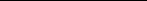 InstructionsCreating the Form:1.Go to http://docs.google.com
2.Pull down the “Create New” button and choose “Form.”3.Add a title and some questions similar to these:
- Name
- City
- State or Country
- Interesting Fact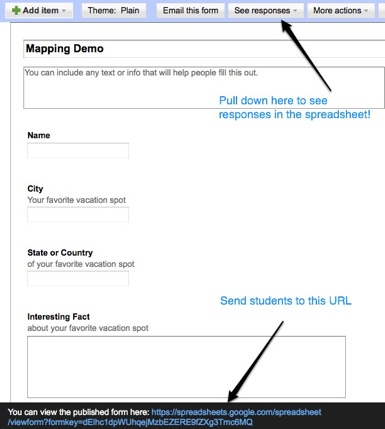 
Note - You could find out: where students were born; the farthest they’ve ever traveled; their favorite vacation spot; if they could live anywhere in the world; etc.4.Send students to the blue URL at the bottom of the form-creation page.
Note - You can use TinyUrl.com to shorten the address!5.Give students time to fill out the form.Copying the Data:1.Go to the spreadsheet that collected the form data.
- From the form-editor window, pull down the “See Responses” button and choose “Spreadsheet.”
OR
- Go to the Google Docs homepage (docs.google.com) and click the link with the title of your form. 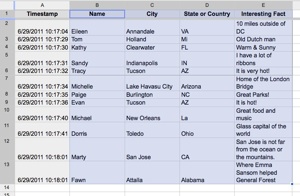 2.Click and drag to select the data (including the column headers). 3.Copy the selected data.
- Control + C (Win)
- Command + C (Mac)Creating the Map: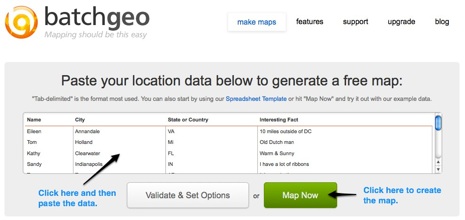 1.Go to BatchGeo.
http://www.batchgeo.com2.Paste the data into the provided area.
- Control + V (Win)
- Command + V (Mac)3.Click the “Map Now” button. 4. Click a placemark on the map to reveal the student’s name and interesting fact.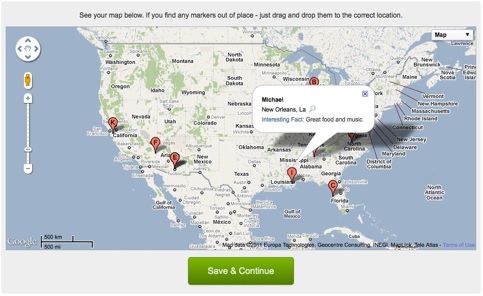 5.Click the Save & Continue button. (Optional)6.Enter a name for your map and enter your email address. (Optional)7.You will receive an email that contains a URL and embed code for your map. Then you can easily share it with others! (Optional)

